МКОУ «Сулевкентская 	СОШ им.С.А.Абдуллаева» «Сложение дробей с одинаковыми знаменателями»в 5А классе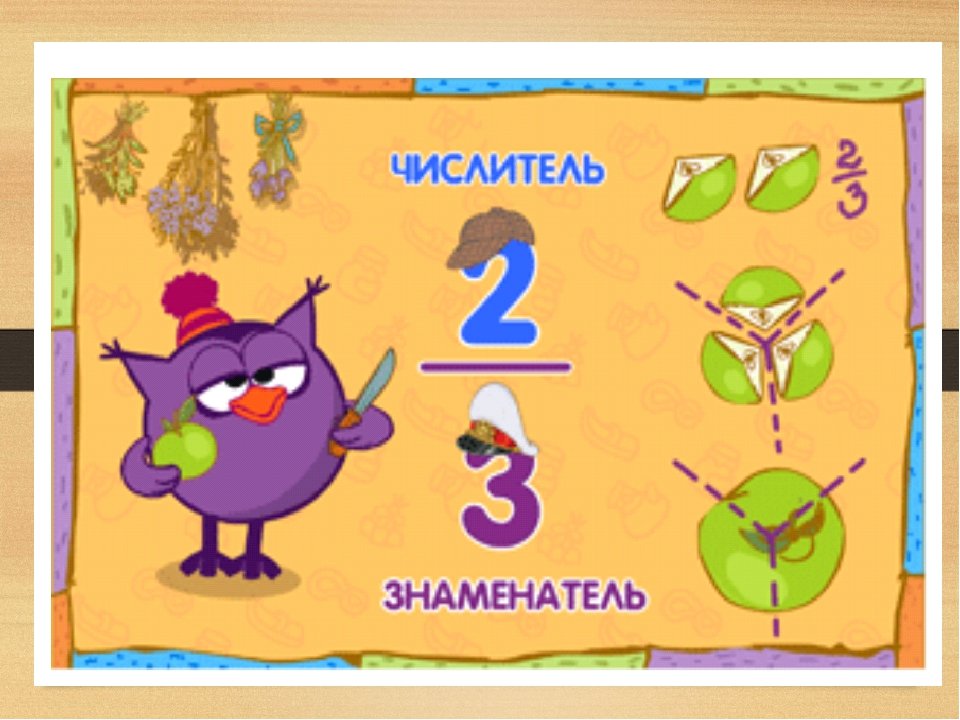 Провела: Рабаданова М.М.2022-2023гЦели урока:Образовательная: научить учащихся складывать дроби с одинаковыми знаменателями закрепить умение  выполнять сложение и умножение натуральных чисел, правильные и неправильные дроби;Развивающая: развивать вычислительные навыки, тренировать память учащихся;Воспитательная: привить интерес к предмету , учить быть самостоятельными.Тип урока: комбинированный в игровой форме.Оборудование: сигнальные  карточки,  демонстрационный материал, таблицы ,                                                Ход урока.Организационный момент. ПриветствиеВступительное слово учителя . Объявление цели урока.Учитель: Ребята, сегодняшний урок- необычный. Нам поможет провести его наша гостья из страны математики. Давайте встретим ее.Входит ученица, исполняющая роль принцессы Математики:-Здравствуйте, ребята, я- дочь Математики, царицы наук. Я пройду сегодняшний урок с вами от начала до конца. Нас ждет много испытаний на сегодняшнем уроке и если мы справимся – получим награду - сундук с сокровищами.                                                Не страшен нам дремучий лес,                                                 Поток не страшен нам.                                                 И мы идем в страну чудес                                                 Навстречу чудесам.                                                 Мы всех на свете веселей                                                 И мы хотим сейчас,                                                 Чтоб стены рухнули скорей                                                 И пропустили нас.Вбегает мальчик в роли пирата:-Как бы не так, тысяча чертей, я не позволю вам подобраться к сундуку с сокровищами. Вы получите их, если справитесь с моими заданиями. Йо-хо-хо.Пират протягивает принцессе свиток с заданием.Первое испытание «Повторение пройденного»                                                  Каждый знает за версту,                                                  Видеть дробную черту,                                                  Над чертой числитель, знайте,                                                  Под чертою – знаменатель.                                                  Дробь такую непременно                                                  Надо звать обыкновенной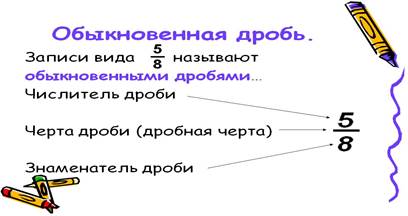 -Что показывает числитель дроби?-Что показывает знаменатель ?Игра «Четвертый лишний». На доске записаны группы из четырех обыкновенных дробей, среди которых одна неправильная. Учащиеся должны определить какая дробь лишняя и почему.Повторяем какие дроби называются правильными и неправильными.Пират: Йо-хо-хо, неплохо, но вот еще одно испытание (передает принцессе следующий свиток с заданием).Второе испытание. Игра «Найди дробь»Могут ли быть дроби равными, но при этом записываться по разному?Найдите среди дробей равные:2      3      3      6      4      12      6       6      9      10      15      30--,    --,    --,    --,     --,     ---,    --,     --,     --,     ---,     ---,     ---.3      4      5      9      6      16      8     10     15      15      20     50Повторяем как получить дробь, равную данной.Перед каждым испытанием выходит пират и передает принцессе Математики свитки с новыми заданиями.Третье испытание. Игра «Найди слово»Нужно расположить дроби, записанные на карточках в порядке возрастания. Из букв, записанных на обратной стороне составится слово2/3,   7/12,   5/8,   5/6,   3/4;                  3/4,   5/6,   7/9,   2/3,   7/12Д        Р        О      Б       Ь                       Ч      И       С      Л       О.Для этого ученики приводят дроби к одинаковому знаменателю.Четвертое испытание. Игра «Верю-неверю»Учитель читает утверждения. Если учащиеся согласны с ним, то поворачивают сигнальную карточку зеленой стороной, а если не согласны – то красной.1.     4/5 – правильная дробь.2.     7/6 и 6/7 – равные дроби.3.     7/7 – равно единице.4.     9/15 – сокращается на 3.5.     5/5 – меньше единицы.6.     1/7 – меньше, чем 5/7.7.     9/11 – неправильная дробь.8.     12/18 – сокращается на 12.9.     У дробей 1/2  и 1/3 – общий знаменатель - 6.10. У дробей 2/3 и 3/4 – общий знаменатель – 10.Пятое испытание – самое ответственное. «Новая тема»С дробями как и с натуральными числами можно выполнять арифметические действия.Рассмотрим сложение дробей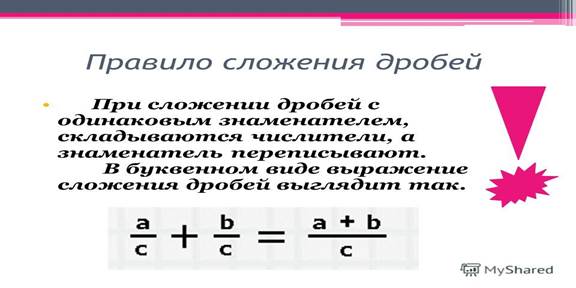 Выполняем задания из учебника. № 958 выполняем у доски.Здесь же после выполнения упражнения задать домашнее задание                      № 959 (стр. 244)Шестое испытание «Тест с выбором ответа»Решить примеры и записать буквы под правильными ответами.( по вариантам)Вариант 12/10+7/10;      3/11+4/11;     8/15+3/15;     6/13+4/13.Вариант 23/10+6/10;      2/11+5/11;     7/15+4/15;      3/13+7/13.Если у учащихся получилось слово «пять» , то они решили верно.Закрепляем изученное правило.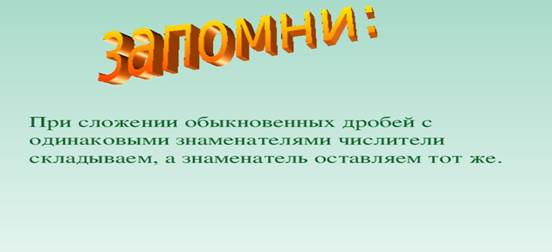 Задача (анализируем и выполняем вместе)Три пирата на острове нашли клад. Первый взял себе 11/28 часть, второй  на 1/28 больше, чем первый, а третий на 7/28 меньше, чем второй. Сколько всего у них сокровищ. Если складываешь дробь      Если вычитаешь дробьС равным знаменателем         С равным знаменателемЗнаменатель ты оставь           Ты числитель вычитай Складывай числители             Знаменатель оставляйДелали так в древности           Ведь награды лучше нет-Умные мыслители.                   Верный получи ответ!Подведение итогов урока.Девочка принцесса:  -Ну что, пират, справились мы с твоими заданиями?Пират: -Да, ребята, вы хорошо поработали. Я отдам вам сундук с сюрпризом.В сундуке призы и сувениры для учащихся, девочка раздает их детям.                     Урока время подошло                     Я вам, ребята, благодарна                      За то, что встретили тепло                      И поработали ударно.9/105/810/136/1710/1211/158/119/137/11ПСЬКЕТОМЯ